Základní škola a mateřská škola rychnov nad Kněžnou, roveň 60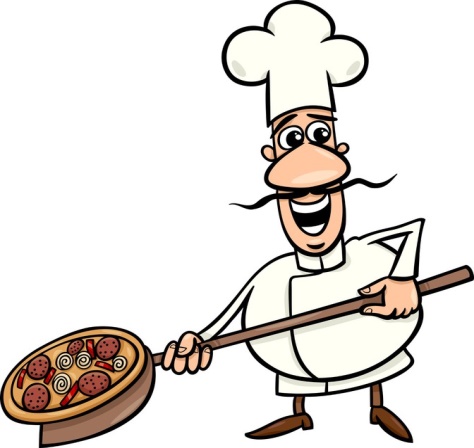 Jídelní  lístek          27.9. – 1.10.2021Jídlo obsahuje alergeny. Jejich čísla  jsou uvedena za názvem jídelníčku.Seznam alergenů: 1 – obiloviny obsahující lepek (a- pšenice, b-žito, c-ječmen, d-oves)               6 – sója                               3 – vejce                                                                                                             7 - mléko                              4 – ryby                                                                                                              9 - celerStrava je určena k okamžité spotřebě!Změna jídelníčku vyhrazena!/alergeny/Pondělí:korn rohlík, ochucené pomazánkové máslo, rajče, bílá káva1a,b,c,d,7polévka mrkvová s ovesnými vločkami1a,9palačinky s jahodovým džemem, jablko, granko, čaj1a,3,7chléb Vital, vajíčková pomazánka, paprika, mléko1a,b,c,d,3,7Úterý:Státní svátek – nevaříme!!!Středa:houska, máslo, med, hroznové víno, mléko1a,7polévka hrachová s krutony1a,7,9smažený kuřecí řízek, brambory, obloha, džus1a,3,9chléb, tvarohová pomazánka, ředkvička, granko1a,7Čtvrtek:Celodenní výlet ZŠ a MŠ – nevaříme!!!odpol.svačina:veka, pomazánka z celeru a mrkve, paprika, bílá káva1a,7,9Pátek:vánočka, ovocný talíř, vanilkové mléko1a,7polévka krupicová se zeleninou a vejcem1a,3,9bratislavské maso, těstoviny, banán, čaj1a,7,9chléb, česneková pomazánka, okurka, čaj1a,7